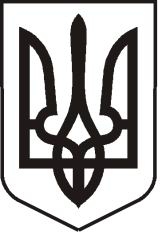 У К Р А Ї Н АЛ У Г А Н С Ь К А    О Б Л А С Т ЬП О П А С Н Я Н С Ь К А    М І С Ь К А    Р А Д А Ш О С Т О Г О   С К Л И К А Н Н ЯРОЗПОРЯДЖЕННЯміського  голови     «22» червня 2020 р.	                    м. Попасна                                   № 02-02/136                     Про нагородження військовослужбовцівз нагоди 24-ї річниці прийняття Конституції України                   З метою відзначення кращих військовослужбовців ротної групи 27 бригади угрупування НГУ в ОТУ «Північ»  за сумлінне ставлення до військового обов’язку під час виконання завдань щодо захисту незалежності та територіальної цілісності України та з нагоди 24-ї річниці прийняття Конституції України, згідно з міською цільовою програмою «Інші заходи в галузі культури і мистецтва» на 2020 рік, затвердженої рішенням сесії міської ради  від 23.12.2019 № 111/5  та керуючись п.20 ч.4 ст. 42 Закону України «Про місцеве самоврядування в Україні»:1. Керівництву міської ради та її виконкому взяти участь у заході з нагоди 24-ї річниці прийняття Конституції України, який відбудеться 26 червня 2020 року.2. Вручити відзнаку «ЗА СЛУЖБУ ДЕРЖАВІ» та подяки військовослужбовцям згідно списку (додаток). 3. Контроль за виконанням даного розпорядження покласти на спеціаліста І категорії організаційного відділу виконкому міської ради Шарап Ольгу.                    Міський голова                                                                Юрій ОНИЩЕНКОШарап, 2 05 65Додаток  до розпорядження міського голови від 22.06.2020 № 02-02/136СПИСОК для вручення відзнаки «ЗА СЛУЖБУ ДЕРЖАВІ»старший солдат Лисяний Андрій Анатолійович - № 476;старший лейтенант Тимунь Максим В’ячеславович - №477;лейтенант Білас Олександр Олександрович- № 478;СПИСОКдля вручення подякстарший солдат Міхайлов Сергій Павлович;старший сержант Морозов Роман Іванович;старший солдат Веселовський Євген Володимирович; молодший сержант Гаркавенко Руслан Володимирович;старший солдат Ісаков Олександр Вікторович;прапорщик Ус Володимир Миколайович;старший сержант Коваль Руслан Борисович;старший солдат Петров Андрій Миколайович;старшина Шпинь Василь Іванович;молодший сержант Козлов Максим Сергійович.         Керуючий справами                                                                Любов КУЛІК